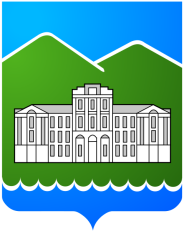 Уважаемые депутаты Собрания депутатов!Уважаемые жители Кыштымского городского округа!         Представляю согласно Уставу Кыштымского городского округа отчёт об итогах социально-экономического развития, результатах деятельности главы и администрации Кыштымского городского округа по итогам 2022 года.          Ключевые приоритеты развития муниципального образования определены Указами Президента Российской Федерации В. В. Путина. Индикативами, заложенными в национальных проектах и государственных программах.  Поручениями Губернатора Челябинской области А. Л. Текслера, обозначенными в обращении к Законодательному Собранию Челябинской области. Кроме того, ведущими для нас являются задачи по достижению показателей Стратегии развития Кыштымского городского округа до 2035 года и индикативы муниципальных целевых программ.         2022 год был непростой и насыщенный событиями. Мы продолжали работать в условиях беспрецедентного санкционного давления на экономику страны, на социальные, культурные, духовно - нравственные устои и традиции России. Осенью 2022 года муниципалитет обеспечил организованное проведение мероприятий частичной мобилизации в рамках специальной военной операции. Совместно с депутатским корпусом мы создали городской штаб «Мы вместе!», открыли пункты сбора помощи землякам, выполняющим задачи специальной военной операции.  Предприятия, организации, учреждения, волонтёры и жители округа объединились, проявив высочайшую ответственность и отзывчивость. Хочу отметить АО «Радиозавод» (генеральный директор В. А. Маркин), который доставил на Донбасс тонны гуманитарной помощи, наших ветеранов, вязавших тёплые носки для бойцов, педагогов и школьников, подготовивших рисунки и письма со словами поддержки, наших предпринимателей, закупающих оборудование и медикаменты, ветеранов «Боевого братства» и казаков, которые приобретали печки, спальные мешки. Благодарю каждого кыштымца, кто по зову души приносил и продолжает приносить всё необходимое нашим бойцам. Несмотря на сложности, мы достаточно уверенно двигались вперёд. 2022 год прошёл под девизом празднования 265 - летия Кыштыма, двух градообразующих предприятий, творческих коллективов и людей города.  Вместе мы достойно подошли к этой дате: завершили работу сразу над несколькими социально - значимыми проектами, организовано и по-новому провели День города. На мой взгляд, самое главное, что удалось – это сохранить трудовые коллективы. Ни одно предприятие в Кыштымском городском округе не закрылось в 2022 году. Более того, были увеличены производственные планы на АО «Радиозавод», АО «КМЭЗ», на других производствах. Малый бизнес тоже в основном сохранился без потерь. Это очень важно, ведь самое главное для обеспечения качества и стабильности жизни человека – работа. Перейду к конкретным решениям, достигнутым показателям и задачам на 2023 год.Бюджет В области бюджетной политики в 2022 году Кыштымский городской округ развивался стабильно. Первоочередные социальные обязательства местного бюджета: заработная плата, льготы и гарантии выполнены. Исполнение местного бюджета  характеризуется показателями: - по доходам – 2 252,9 млн рублей или 117,6%  к поступлениям  2021  года  в сопоставимых условиях;     - по расходам – 2 224,2 млн рублей или 116,8 % к расходам 2021 года.Местный бюджет исполнен с профицитом 28,7 млн рублей, источниками послужили остатки средств на 1 января 2022 года.  Собственные доходы местной казны составили 449,6 млн рублей – это 105,2% к бюджетным назначениям и 107,0% к 2021 году в сопоставимых условиях. Основные средства в местный бюджет поступают от налога на доходы физических лиц и составляют 61,4% в структуре поступлений налоговых и неналоговых поступлений.            Увеличение поступлений налога (в сопоставимых условиях) от крупных налогоплательщиков  составил: ООО «КЭМЗ» на 1910,4 тыс. рублей, ООО «Тайгинский ГОК» на 1 260,3 тыс. рублей, ООО «Русский кварц» на 1 092,0 тыс. рублей.                                 Поступление доходов в разрезе предприятийОсновные показатели по доходам в местный бюджет по Комитету управления имуществом, тыс. рублейОбщая сумма расходов бюджета Кыштымского городского округа в 2022 году составила 2 млрд 224,2 млн рублей - это 116,8% к уровню 2021 года. Основная часть расходов – это расходы социального характера. Их доля в бюджете составляет 71,6%. В структуре показателей исполнения местного бюджета округа основную долю занимают расходы  на  образование, социальное обеспечение, сферу ЖКХ.Структура расходов местного бюджетаТак, на образование направлено 989,2 млн рублей  - 108,6% к уровню прошлого года.  На социальное обеспечение расходы составили 323,4 млн рублей, что на 9,2 млн рублей больше уровня 2021 года. Расходы бюджета экономической направленности в 2022 году составили 466,2  млн рублей, из них на жилищно-коммунальное хозяйство 391,9 млн рублей. Расходы на дорожное хозяйство составили 62,2 млн рублей.Один из приоритетов финансовой политики в социальной сфере - повышение заработной платы в бюджетном секторе. Доля расходов на оплату труда в местном бюджете составляет 49,3%. Кыштымский городской округ  финансирует  63 учреждения. Труд работников бюджетной сферы оплачивался не ниже минимального размера оплаты труда. С января 2022 года – это 15 973,50 рублей, с 1 июня 2022 года – 17 571,00 рубль. Главная задача  -  сохранение достигнутого уровня средней заработной платы. С 1 октября 2022 года обеспечен переход на электронный документооборот по исполнению бюджета Кыштымского городского округа всеми учреждениями  округа, а в декабре осуществлён перевод на электронный документооборот по сдаче бюджетной и бухгалтерской  отчётности, что позволит экономить материальные запасы и трудовые ресурсы.       Исполнение мероприятий национальных и инициативных проектовВо исполнение Указа Президента России от 07.05.2018 года № 204 «О национальных целях и стратегических задачах развития Российской Федерации на период до 2024 года» в Кыштымском городском округе на финансирование национальных проектов в 2022 году направлено  более 423 млн рублей, в том числе:     - национальный проект «Образование» -  1,3 млн рублей;     - национальный проект «Демография» - 1,6 млн рублей;     - национальный проект «Экология» - 1,1 млн рублей;     - национальный проект «Жилье и городская среда» - 294,0 млн рублей;         - национальный проект «Культура» - 124,6 млн рублей;      - национальный проект «Цифровая экономика» - 0,5 млн рублей.       По итогам 2022 года фактическое кассовое исполнение бюджета национальных проектов составило 99,3%.    Достижение показателей национальных проектовТри года на территории Кыштымского городского округа реализуется практика инициативного бюджетирования. Большая работа в этом направлении проводится совместно с депутатами по своим избирательным округам, с группами общественного контроля, инициативными гражданами. Порядок рассмотрения проектов, выдвигаемых для получения финансовой поддержки за счёт межбюджетных трансфертов из областного бюджета, регулируется Законом Челябинской области N288-ЗО от 22.12.2020 года. В 2022 году из областного бюджета Кыштыму на реализацию инициативных проектов граждан было выделено 16 млн 706 тыс. рублей. В администрацию Кыштымского городского округа поступило 27 инициативных проектов, которые были допущены до конкурсного отбора. Приоритетными направлениями реализации инициативных проектов являются: организация благоустройства территории муниципального образования или части территории; обеспечение условий для развития физической культуры, школьного и массового спорта, проведение культурных мероприятий; обустройство объектов социальной инфраструктуры и дорожная деятельность в отношении автомобильных дорог местного значения. По итогам заседания конкурсной комиссии отбор прошли 12 проектов, которые  реализованы в полном объёме.     Перечень инициативных проектов, реализованных в 2022 годуНа 2023 год Кыштымскому городскому округу выделен аналогичный объём финансовых средств. Следует отметить, что интерес населения к инициативному бюджетированию растёт: жителями подано 56 инициативных проектов, что в два раза больше, чем годом ранее. Инициативные проекты, прошедшие конкурсный отбор на 2023 год:1) замена окон в МДОУ №24;2) благоустройство территории, прилегающей к дому №105 по ул. Кр. Звезды;3) обустройство лестницы между домами №4 и №6 по ул. Ленина и ул. Ветеранов;4)  благоустройство территории ФАП посёлка Слюдорудник»;5) реконструкция и благоустройство питьевого колодца по ул. В.Сергеевой;6)  обустройство стационарного электрического освещения дороги общего пользования улиц Коноплянка, Булдымская;7) ограждение детской игровой площадки по ул. Челябинская;8) обустройство пешеходного тротуара по ул. Калинина до ул. Репина;9) ремонт входной группы и благоустройство территории Центральной детской библиотеки им. К.Чуковского;10) пешеходный тротуар от ул. Маукской до пер. Кирова;11) обустройство тротуара вдоль многоквартирного дома по ул. Соплякова, 3;12) благоустройство привокзальной площади.         Подготовительная работа по всем проектам началась по моему поручению ещё в феврале, чтобы с наступлением строительного сезона приступить к реализации инициатив граждан. Кроме того, на средства местного бюджета займёмся благоустройством территории мусульманского кладбища.ЭкономикаОсновным ресурсом для успешной реализации Стратегии социально -  экономического развития Кыштымского городского округа являются человеческий и инвестиционно - экономический потенциал территории. Экономика округа находится в устойчивом состоянии. Так, на начало 2022 года на учёте в Центре занятости населения состояли 211 безработных граждан. Уровень регистрируемой безработицы по Кыштымскому городскому округу составил 1,08% (по Челябинской области - 1,1%). В декабре 2022 года количество безработных сократилось до 137 человек, уровень безработицы составил 0,71%.  В течение 2022 года в целях поиска подходящей работы в Центр занятости населения обратилось 806 граждан (2021 год - 1045 человек). Численность граждан, признанных безработными сократилась на 32% (443 человека). При содействии службы занятости трудоустроены 431 человек. С января по декабрь 2022 года заявленная потребность кадров составила 1 872 вакансии. На начало 2023 года в базе 594 вакансии, из них 369 по рабочим специальностям. Коэффициент напряжённости на регистрируемом рынке труда составил 0,3 человек на одну вакансию, уровень безработицы сократился до 0,7%.  На начало марта 2023 года в Центре занятости населения зарегистрировано 130 безработных граждан. Доля мужчин и женщин, находящихся в поисках работы,  составляет по 50%. Среди безработных, состоящих на учёте: 17 %  - молодёжь в возрасте до 30 лет и порядка 23% - граждане предпенсионного возраста. При этом выпускников вузов и колледжей мы приглашаем в Центр занятости для реализации совместно с предприятиями и учреждениями округа государственной программы наставничества, когда наставнику за работу с молодым специалистом в течение трёх месяцев выплачивают премиальные. Основной причиной обращения в Центр занятости по-прежнему остаётся увольнение по собственному желанию (73%). Каждый пятый безработный трудоустраивается  в  течение месяца, в среднем на поиск подходящей работы уходит от двух до четырёх месяцев. С 2022 года в еженедельном режиме мы проводим ситуационный штаб,  где анализируем и динамику на рынке труда, участие Кыштымского городского округа в программах по поддержке, как безработных граждан, так и работодателей. Несмотря на стабильную ситуацию в экономике округа, на рынке труда в части низкого уровня регистрируемой безработицы, предприятия и учреждения во многих сферах деятельности всё чаще сталкиваются с кадровой проблемой. Низкий объём и резерв рабочей силы, который при необходимости может занять трудовые места, ведёт к ограничению притока инвестиций, поскольку во многом это связано с созданием новых трудовых мест.  Предметно работаем с нашими крупными промышленными предприятиями и городской больницей для прохождения производственной практики студентами Кыштымских филиалов Южно - Уральского государственного и Миасского медицинского колледжей с целью дальнейшего закрепления кадров и трудоустройства. Положительные примеры такого подхода мы видим на АО «Радиозавод». Кроме того, возглавляемый мною ситуационный штаб при взаимодействии с правительством региона координирует деятельность по всем направлениям социально - экономической жизни: карта возможных рисков, включая закупочную деятельность,  вопросы строительных работ и благоустройства,  подготовки к отопительному сезону, питание детей в учреждениях образования, ценообразование и поставки оборудования. На 1 января 2023 года в экономике округа занято порядка 19 000 человек. По данным Челябинскстата, за январь - декабрь 2022 года среднесписочная численность работников на крупных и средних предприятиях и в учреждениях Кыштымского городского округа (без субъектов малого предпринимательства)  составила 9 795 человек - 96,8% по сравнению с 2021 годом (среднеобластной показатель - 99,1%).  Среднемесячная начисленная заработная плата выросла до 45 112,50 рублей - это на 111,2% выше по сравнению с январём - декабрём 2021 года  (по Челябинской области  - 53 897,1 рублей, рост на 114,2%). Уровень роста заработной платы за последние годы всегда превышает уровень официальной инфляции. На 1 января 2023 года просроченная задолженность по заработной плате не зарегистрирована.   Рост заработной платы в экономике округа         Экономика Кыштымского городского округа представлена компетенциями: «Добыча полезных ископаемых», «Радиоэлектронная промышленность», «Металлургия», «Машиностроение», «Строительная индустрия», «Производство пищевой продукции», «Лёгкая промышленность», «Сельское хозяйство» (представлено личными подсобными хозяйствами и садово - некоммерческими товариществами, ООО «Кыштымское рыбоводное хозяйство»), «Туризм», «Лесоводство и лесозаготовка», «Производство абразивных изделий» и «Производство электрического оборудования». В режиме опытно-промышленной эксплуатации запущено предприятие ООО «Стил Армор».  На проектную производительность предприятие планирует выйти в 2023 году, создав более 500 рабочих мест. До 2027 года завод направит в бюджеты всех уровней более 4,7 млрд рублей налоговых отчислений. Завод полного технологического цикла будет производить сталь и готовую продукцию – конуса дробилок и стальные футеровки для горнорудной и угольной промышленности. В плане экологической безопасности производства, в которой мы крайне заинтересованы, завод отвечает современным требованиям. На основных участках смонтированы системы аспирации, которые обеспечивают необходимую степень очистки воздуха. Для изготовления отливочных форм выбрана щадящая для окружающей среды технология без использования серы. Для исключения всех видов производственных стоков на заводе организован замкнутый цикл оборота воды. Смонтирована система регенерации песка, после нескольких степеней очистки песок будет возвращаться в технологический процесс, без образования отвалов. В 2022 году, как и годами ранее, мы регистрируем рост отгрузки товаров собственного производства, выполнено работ, услуг собственными силами по «чистым видам деятельности» - 84 595,5 млн рублей, что составляет 155,4% в действующих ценах к аналогичному периоду 2021 года. Прибыль прибыльных предприятий и организаций составила  2863,9  млн рублей, что выше уровня аналогичного периода 2021 года на 101,1%. С прибылью сработали: АО «Кыштымский медеэлектролитный завод», ООО «Ремсервис», ООО «Русские пряники», ООО «Кыштымский электромеханический завод», ООО «Тайгинский ГОК», ООО «Русский кварц», МП КГО «Многопрофильное предприятие», МУП Озёрского городского округа «Санаторий «Дальняя Дача» (входит в статистику по Кыштымскому городскому округу). Убыток допущен на АО «Кыштымское машиностроительное объединение», АО «Радиозавод», МКП «Дорсервис». Значимыми для роста экономики Кыштымского городского округа являются небольшие предприятия – субъекты малого предпринимательства. По состоянию на 1 января 2023 года зарегистрировано 1 109 субъектов малого и среднего предпринимательства, где занято 8 797 человек - это более 40% от общего числа занятых в экономике округа. Растёт доля налогов, уплаченных СМСП в общем объёме налоговых поступлений в местный бюджет:  в 2022 году - 19,4%,  в 2021 году – 17,7%, в 2020 году – 13,2%.  Количество субъектов малого и среднего предпринимательстваНа сокращение численности ИП повлиял значительный рост количества граждан, перешедших на новый специальный налоговый режим для самозанятых граждан - «налог на профессиональный доход». Так, в Кыштымском городском округе на 1 января 2022 года было зарегистрировано 717 человек, на начало 2023 года уже 1 135 человек.  Поступления от налога на профессиональный доход пополняют бюджет округа для решения вопросов местного значения. В марте на базе центра «Мой бизнес» в рамках национального проекта «Малое и среднее предпринимательство и поддержка индивидуальной предпринимательской инициативы» в Кыштыме открылась «Фабрика самозанятых». Это возможность для кыштымцев, начиная с 14-летнего возраста, получить профессию бесплатно. Сейчас доступно обучение для будущих кондитеров, фотографов, парикмахеров,  швей брюк, онлайн - курсы по веб - дизайну,  флористике и другие. Продолжаем развивать и наполнять содержанием  информационно – консультационный центр для бизнеса. Информация по субсидиям в рамках муниципальной программы «Поддержка и развитие малого и среднего предпринимательства» За 2022 год инвестиции в основной капитал составили 6050,3 млн руб.,  что к уровню аналогичного периода прошлого года - 66,5%. Такие показатели объяснимы серьёзными вложениями в производство в 2021 году (АО «КМЭЗ») с одной стороны, ситуацией в экономике страны и в мире, с другой. В настоящее время реализуются следующие инвестиционные проекты: - в сфере промышленного производства, направленные на увеличение выпуска промышленной продукции, увеличение высокопроизводительных рабочих мест, повышение производительности труда (АО «КМЭЗ», ООО «СтилАрмор»,  ООО «Тайгинский ГОК», цех по производству низкозольных марок графита);-  в инженерной инфраструктуре, направленные на повышение надёжности теплоснабжения, обеспечение населения коммунальными ресурсами (ООО «КапиталСити» строительство ГРС «Кыштым - 2», в 2022 году АО «Челябкоммунэнерго» одобрена заявка на финансирование проекта по реконструкции в 2023 году системы теплоснабжения);-  в сферах развития  образования, здравоохранения, культуры, спорта, направленные на увеличение обеспеченности населения социальными услугами и создание благоприятных условий проживания (построен физкультурно - оздоровительный комплекс на Нижнем Кыштыме, восстановлен чугунный фонтан, строительство торговых объектов, в том числе на Каолиновом, введён в эксплуатацию «Глазной центр»).  В Кыштымском городском округе высоко развита и продолжает активно развиваться инфраструктура потребительского рынка. Норматив обеспеченности населения площадью стационарных торговых объектов превышен в 2,2 раза  (показатели приведены в таблице):     Градообразующие предприятия, малый бизнес в Кыштыме социально ориентированы, с высокой степенью ответственности и включённости в общественно значимые проекты. Практику внедрения механизмов муниципально - частного партнёрства (подписание соглашений о социальном партнёрстве) мы продолжаем нарабатывать.    Жилищное строительствоОсновным движущим импульсом развития экономики, по моему твёрдому убеждению, является строительство. За 2022 год построено четыре многоквартирных дома. Всего введено в действие 24 106 метров квадратных жилья, что к уровню аналогичного периода прошлого года составляет  143,5%.  Началось строительство пятиэтажного дома на улице Ленина, подготовительные работы на земельных участках идут на Дальней Даче и на улице Калинина. Продолжаем строить дома по программе переселения граждан из аварийного жилого фонда. Когда в начале 2022 года у нас появилась возможность взять на себя повышенные обязательства по строительству домов, мы это сделали: вместо одного дома для переселения граждан из ветхо - аварийного жилья построили три. Дом на Каолиновом заселяем в апреле 2023 года. В прошлом году мы сократили аварийный жилой фонд почти на 8 000 квадратных метров, а всего с 2010 по 2022 годы из ветхого жилья в Кыштымском городском округе переселено 504 семьи. После заселения дома Каолиновом, в общей сложности будет расселено 52 аварийных дома. Напомню, по генеральному плану развития города, утверждённому в 2009 году, под застройку рассматривался Каолиновый. Сейчас именно на Каолиновом, а также в районе Коноплянка (на месте снесённых непригодных для проживания домов) ведётся активное жилищное строительство. На улице Образцова заселили пятиэтажный дом по программе переселения граждан из аварийного жилья. Семьи, кому предстояло переселение, очень хотели остаться именно в том районе, где они прожили всю свою жизнь. Люди рады: многие прожили долгие годы в неблагоустроенном жилье, а потому новая квартира стала лучшим  подарком к началу новой жизни. Когда десять лет назад мы взялись за эти проблемные двухэтажки, то жители не верили, что обещание о переселении будет выполнено. Работу пришлось выполнять фактически с нулевого этапа: с передачи домов в муниципалитет и оформления на них технической документации. В июле 2020 года мы начали снос первого расселённого дома, тогда кыштымцы назвали это событие историческим. Многоквартирный дом на ул. Образцова - это первый пятиэтажный дом в уже обновлённом районе. Нам предстоит большая работа, связанная с данным микрорайоном. Продолжаем строить дома, в 2022 году отыграли два земельных участка под застройку, подрядчики приступили к строительным работам. По решению губернатора региона выделены деньги на строительство новой канализационно - насосной станции и проведение реконструкции напорного коллектора. Аукцион отыгран, работа началась, их стоимость составит 20 млн рублей. Это тоже непростая работа, но её необходимо выполнить, иначе не будет возможности развивать микрорайон. Необходима модернизация электрохозяйства. По инициативному проекту жителей в микрорайоне уже в 2023 году будем делать наружное освещение на улице Булдымской. Как вы понимаете, остро встаёт и вопрос благоустройства. Предстоит многое сделать, в том числе подготовиться к запуску нового транспортного маршрута через Коноплянку. Но сначала надо провести реконструкцию дорог, поскольку с обеих сторон препятствия, в том числе железнодорожный переезд. Необходимо продумать все вопросы безопасности, построить остановки и посадочные площадки.           Сохранили позиции и по улучшению жилищных условий для молодых семей. Ежегодно пять - шесть таких семей получают субсидию на приобретение жилья.  Не стал исключением и 2022 год. Как и годом ранее, мы вручили 6 свидетельств о праве на социальную выплату молодым семьям. За последние годы на улучшение жилищных условий молодых семей Кыштымского городского округа выдано 38 сертификатов. В феврале текущего года молодым семьям уже выданы  три первых сертификата. В очереди по программе «Оказание молодым семьям государственной поддержки для улучшения жилищных условий» на сегодняшний день состоят 19 молодых семей. В среднем ожидание получения такого сертификата составляет около трёх лет.           В 2022 году за счёт увеличенных объёмов строительства мы сумели обеспечить жильём 20 молодых людей, которые которые в детском возрасте остались без родительской заботы. Это в три раза больше, чем в 2021 году. Беспрецедентная сумма, более 32 млн рублей, была выделена на обеспечение жильём этой категории граждан. Всего, начиная с 2010 года, детям – сиротам приобретено 105 квартир в новостройках. Сейчас для молодых людей, оставшихся без родительской заботы, мы приобрели ещё 7 квартир. Средний возраст предоставления жилья данной категории граждан в Кыштыме составляет 19 - 20 лет. Для решения жилищного вопроса отработана квартиротека в домах, строительство которых начнётся в 2023 году.          Теплоэнергетика, водоснабжение, электроснабжениеМодернизация отраслей проводится в рамках реализации комплексной программы развития инженерной инфраструктуры, включая программу реконструкции и модернизации системы теплоснабжения, подпрограмму реконструкции и модернизация объектов коммунальной инфраструктуры.  Продолжается инвентаризация, регистрация и постановка на учёт в муниципальную казну объектов инженерной инфраструктуры, в том числе с целью заключения концессионных соглашений. В 2022 году зарегистрировано право муниципальной собственности на 517 объектов недвижимости, в том числе:- электрические сети общей протяжённостью 31 327 метров – 113 единиц;- тепловые сети общей протяжённостью 12 717 метров – 29 единиц;- газовые сети общей протяжённостью 5 854 метров – 4 единицы;- водопроводно-канализационные сети общей протяжённостью 573 метров  – 4 единицы. На 2022 год в округе построено 9 блочно - модульных газовых котельных взамен неэффективных, угольных. В штатном режиме в течение 2022 года отработала котельная в районе Дальней Дачи, полностью ведённая в эксплуатацию в начале прошлого года. В округе остались 2 неэффективные котельные. Запланированы мероприятия по строительству газовой котельной взамен действующей дизельной по ул. Нефтебаза и подведению газораспределительных сетей газоснабжения до жилых домов; строительству газовой котельной взамен действующей угольной по ул. Дарвина.  В соответствии со схемой теплоснабжения и гидравлическими расчётами продолжилась поэтапная замена тепловых сетей. Согласно соглашению о предоставлении субсидии местному бюджету из областного бюджета на модернизацию, реконструкцию, капитальный ремонт систем теплоснабжения и электроснабжения Кыштымскому городскому округу было выделено 15 млн рублей. На эти средства мы выполнили капитальный ремонт воздушной линии электропередач 0,4 кВ в посёлке Большие Егусты для обеспечения качества напряжения и бесперебойной подачи электроэнергии потребителям.  Протяжённость новой линии составила около двух километров. Стоимость работ - 2 млн 745 тыс. рублей. Подрядчик выполнил демонтаж проводов и старых деревянных опор, установил 38 железобетонных опор, выполнил подвеску самонесущих изолированных проводов, для обеспечения наружного освещения смонтировано 17 светильников. Сегодня в посёлке проживают порядка 65 человек.  Серьёзное беспокойство вызывало состояние тепловых сетей районе вокзала - это подводящие сети к котельной в районе абразивного завода и наступивший отопительный сезон это подтвердил. Для обеспечения стабильности теплоснабжения жителей данного района мы завершили работы по прокладке новой тепловой сети от ТК-1-3 до ТК-1-5 (в районе вокзала, в сторону улицы Республики, 109). Когда мы её делали, мысли переключиться на новую сеть не было. Планировали параллельно выполнять строительство, пока позволяла погода. Отопление подавалось по действующим сетям, прошедшим опрессовку к отопительному сезону. Но на старых произошёл серьёзный порыв, и нам пришлось в срочном порядке переключать подачу теплоносителя на новые построенные сети. Теперь предстоит выполнить работы по восстановлению благоустройства, в том числе привокзальной площади в рамках инициативного бюджетирования.       В сфере теплоснабжения на территории Кыштымского городского округа стабильно функционируют шесть организаций: АО «Челябкоммунэнерго», ООО «ТСО Кыштым», ФКУЗ «Санаторий «Лесное озеро», ООО «Центр» и МП КГО «Многопрофильное предприятие». Нас очень беспокоила котельная в районе абразивного завода, которая являлась собственностью компании из Копейска. С ними было очень тяжело и в части передачи данных, и в части безостановочной работы котельной, и в части роста задолженности. По поручению губернатора Челябинской области были выделены средства из областного бюджета, и мы перед началом отопительного сезона выкупили эту котельную. Теплоснабжающей организацией является Многопрофильное предприятие Кыштымского городского округа «Многопрофильное предприятие», по договору котельную обслуживает АО «Челябкоммунэнерго». В целом, работа котельной в текущий отопительный сезон стабилизировалась. Одним из приоритетных направлений в части прохождения отопительного периода является снижение задолженности за потреблённые топливно-энергетические ресурсы ресурсоснабжающими организациями. Для поддержания деятельности теплоснабжающих организаций правительством Челябинской области были выделены денежные средства на поддержку коммунального хозяйства в сумме 11,5 млн рублей, субсидии предоставлены в полном объёме в соответствии с утверждённым Порядком.  По итогам онлайн - опроса населения, проведённого правительством Челябинской области, уровень удовлетворённости  теплоснабжением в 2022 году составил 63,4%, что соответствует среднеобластному показателю (63,4%). В целом, текущий  отопительный сезон проходит удовлетворительно. Вместе с тем, данный зимний сезон выявил ряд проблемных мест, где мы планировали провести работы в 2023 году. Это участки магистральных сетей на улицах Челюскинцев, Ю.Ичёвой, где АО «Челябкоммунэнерго» проводило оперативные работы. Говоря о предстоящих задачах в системе теплоснабжения, стоит отметить, что в 2023 - 2024 годах нам предстоит выполнить колоссальный объём работ. При этом основные работы развернутся в текущем году. Проект предусматривает два основных мероприятия за счёт предоставления АО «Челябкоммунэнерго» льготного кредита: реконструкцию центральной котельной и реконструкцию 5,6 км тепловых сетей. Объём федерального финансирования составит 168 млн рублей.  Общая стоимость проекта – 210 млн рублей, в том числе средства АО «Челябкоммунэнерго». Реализация проекта позволит продолжить замену оборудования центральной котельной и тепловых сетей, снизить технологические потери на сетях и их аварийность. По условиям финансирования заявки до конца 2023 года АО «Челябкоммунэнерго» необходимо завершить строительные работы.  Правительственная комиссия по региональному развитию в Российской Федерации одобрила заявку на финансирование проекта по реконструкции системы теплоснабжения города из Фонда развития территорий на 2023 - 2024 годы Кыштым получит порядка 140 млн рублей на модернизацию тепловых сетей на Дальней Даче, на Каолиновом, в машгородке, а также продолжим работы в районе абразивного завода. В настоящее время идёт большая подготовительная работа, разработка графиков производства работ. В связи с тем, что на период работ предстоит поэтапное отключение горячего водоснабжения, более длительного по времени, прошу депутатов Собрания депутатов подключиться к разъяснительной работе с населением в своих избирательных округах для того, чтобы люди отнеслись с пониманием к проводимым работам.           Мы завершили разработку проектно-сметной документации по строительству питьевого водовода в посёлок Тайгинка. Это крайне сложный проект, его разработка началась ещё в 2020 году, но тогда мы были вынуждены отказаться от услуг проектировщика, потому что он не справился с поставленной задачей.  Ждём положительного заключения госэкспертизы.  Повторюсь, проект сложный, потому что водовод будет проходить по землям Гослесфонда, будем его тянуть вдоль дороги от Дальней Дачи до поворота на школу имени Гагарина, и оттуда – в посёлок Тайгинка. Мы до этого рассматривали различные варианты строительства, проводили обследование, в том числе с участием специализированных организаций, но ни один из них не подошёл. Проект достаточно затратный по времени. Когда водовод заведём на Тайгинку, мы столкнёмся с другими проблемами, которые также придётся решать. Это связано с тем, что необходимо будет менять все сети водоснабжения в посёлке. При этом и наружные, и в домах, поэтому проектирование этих работ в 2023 году будем вести параллельно.   Совместно с собственниками электрохозяйства за последние годы нам удалось привести в соответствие качество электрической энергии для большего количества потребителей. ООО «ЭРГО» выполнили следующий объём работ:- ремонт ВЛ-0,4 кВ ТП-1 гр. 2 п. Тайгинка;- ремонт ВЛ-10 кВ опоры №27-28, №167-169 п. Б. Егусты;- ремонт ВЛ-6 кВ опоры №4-6, №131-132 п. Косой Мост;- замена РПС-250 ТП-131 гр.1, 3, 4 ул. Бажова;- ремонт ВЛ-0,4 кВ от  ТП-3 до ж/д мкр. Каолиновый,  ул. Тургенева, 9;- ремонт ВЛ-0,4 кВ ТП-КМЭЗ до ж/д ул. Вайнера, 5;- ремонт ВЛ-10 кВ опора № 38-39 п. Б. Егусты;- ремонт ВЛ-0,4 кВ от ТП-1 п. Увильды, ул. Октябрьская, 15-17;- замена концевой муфты 6 кВ в ТП-4 ул. Нязепетровская;- замена укоса опоры ВЛ-0,4 кВ от КТП-3 гр.1 п. Слюдорудник;- замена опор ВЛ-0,4 кВ от МТП-100 гр.1 п. Б. Егусты;- ремонт ВЛ-0,4 кВ от МТП-100 гр.1 п. Б. Егусты;- замена опоры ВЛ-0,4 кВ КТП-Кувалжиха гр. 2 ул. Кувалжиха, 23а;- выправка опоры ВЛ-0,4 кВ от ТП-63 до ж/д ул. Сосновая, 27;- ремонт ВЛ-6кВ опора № 33 п. Косой Мост;- ремонт ВЛ-10 кВ опоры № 135-136 п. Б. Егусты;- замена автоматического выключателя п. Слюдорудник ул. Проезжая, 38 б;- замена силового трансформатора ОМП-10/10 КТПО-Татыш 169 км;- ремонт ВЛ-0,4 кВ в пос. Северный ул. Чкалова;- ремонт ВЛ-0,4 кВ по ул. Победы, 1;- ремонт ВЛ-0,4 кВ по ул. Возмездия, 7;- ремонт ВЛ-0,4 кВ по ул. Лесная, 2, пос. Увильды;- ремонт ВЛ-10 кВ у опоры № 121 пос. Б. Егусты;- ремонт ВЛ-0,4 кВ от ТП-1 (гр.9) до ж/д п. Тайгинка, ул. Строителей;- ремонт ВЛ-6 кВ  у опор № 142, № 155 п. Косой Мост;- ремонт ВЛ-0,4 кВ от ТП-3 до ул. Школьная, 1а, п. Слюдорудник;- ремонт ВКЛ-10 кВ опора №1 п. Тайгинка;- замена проходного изолятора в ТП-4 п. Тайгинка;- замена проходного изолятора в ТП-котельная п. Тайгинка;- ремонт ввода КЛ-0,4 кВ во ВРУ ж/ дома ул. Ленина, 22в;- замена опоры ВЛ-6кВ п. Косой Мост.Кыштымский район электрических сетей  производственного отделения «Центральные электрические сети» филиала открытого акционерного общества «МРСК Урала» - «Челябэнерго»:- замена рубильника 0,4 кВ – 12 ед.;- замена опор электроснабжения 6 кВ на железобетонные – 5 ед.;- замена деревянных опор – 3 ед.;- перераспределение нагрузок 0,4 кВ – 5 участков;- замена силового трансформатора – 1 ед.;- замена участков линейных разъединителей 6 кВ – 3 ед.;- выправка опор 6 кВ – 6 ед.Работы на этом не останавливаются. Непросто решаются вопросы, связанные с уличным освещением. Наведён порядок на сетях наружного освещения, находящихся в муниципальной собственности и там, где позволяют технические условия. Кроме того, количество светильников в частном секторе мы ежегодно увеличиваем в рамках договорённостей с собственниками электрических опор (сетевой организацией) и продолжаем эту работу.  Уже запланировали установить дополнительно ещё 60 светильников. Подчеркну, что быстрее бы стал решаться этот вопрос, если бы люди выполнили свои обязательства: в соответствии с Градостроительным кодексом – владельцы частных домовладений обязаны освещать номерной знак своего строения.  Прошу депутатов подключиться к данному вопросу и организовать совместно с председателями уличных комитетов работу в своих избирательных округах. К сожалению, затянулись работы с разработкой проектов по строительству сетей наружного освещения на въездах в город, планировали приступить к реализации этой задачи в 2022 году. Оставляю эту задачу, как перспективную и одну из приоритетных. По итогам 2022 года уровень удовлетворённости населения электроснабжением в Кыштымском городском округе вырос и составил 75,1%. Как недостаток кыштымцы указывают вопросы наружного освещения частного сектора. Газификация         В 2012 году мы ставили перед собой задачу - реализовать схему строительства газопроводов высокого и среднего давления во всех районах города, в том числе на условиях государственно - частного партнёрства для того, чтобы приступить к планомерному строительству газораспределительных сетей в районах индивидуальной жилой застройки. На начало 2022 года это обязательство было исполнено. Кроме того, нам удалось реализовать все проекты строительства газораспределительных сетей, разработанные за счёт средств жителей. Строительство газовых сетей осуществлялось за счёт средств областного бюджета в соответствии с календарной очерёдностью получения положительного заключения государственной экспертизы на проектно-сметную документацию. Муниципальным учреждением «Отдел капитального строительства» разработана проектно - сметная документация на газификацию 580 частных домов в районе Егозинки. Проблема для нашего округа в том, что у нас исчерпаны лимиты газораспределительной станции «Кыштым». В настоящее время наша приоритетная задача - строительство ГРС «Кыштым-2» мощностью 30 000 кубометров в час. Проектированием и строительством занимается ООО «Капитал - Сити», расположенное в нашем городе. Предварительный срок окончания работ - конец 2024 года. Проект на врезку в магистральный газопровод передан на госэкспертизу, сам модуль ГРС уже запроектирован.  Отмечу, что работа проводится в напряжённом режиме с главной целью - ускорить процесс строительства и введения в эксплуатацию ГРС. Составлена «дорожная карта», где прописаны действия заказчика и подрядчика, определено каким образом будет проходить взаимодействие с правительством Челябинской области, муниципалитетом. Внесены изменения в постановление Правительства РФ и теперь дома жителей подключаются к газу в рамках государственной программы социальной газификации. Процесс догазификации ИЖС в Кыштымском городском округе не останавливался ни на один день. Строительство газовых сетей осуществляет региональный оператор газификации АО «Газпром газораспределение Челябинск». В соответствии с договорами газораспределительная компания ведёт подключение домов, в которых уже готова внутренняя система для приёма газа - «нулевая врезка» - и процесс этот движется. Так, с 2018 по 2022 годы филиалом АО «Газпром газораспределение Челябинск» построено 29 км газораспределительных сетей. Реализация договоров на газификациюЗдесь работа идёт по двум направлениям: строительство газораспределительной для последующего подключения, врезка и пуск газа при готовности домовладения принять газ. В приоритетном порядке такая работа идёт в семьях мобилизованных граждан.          Уровень газификации частного сектораПо-прежнему призываем жителей для участия в программе догазификации подать заявку через портал единого оператора газификации в Российской Федерации, через портал Госуслуг, в офисе Кыштымского филиала АО «Газпром газораспределение Челябинск» или в МФЦ. В настоящее время  занимаемся разработкой проекта подведения природного газа и поквартирной разводки газа в многоквартирном доме по ул. Щорса, 50. Кроме того, идут проектные работы по газификации загородного оздоровительного лагеря «Волна», где планируется перевести угольную котельную на блочно - модульную. За содействие и поддержку в этой работе хочу поблагодарить АО «Радиозавод» и лично генерального директора, депутата  В. А. Маркина. Большую системную работу по газификации отметили и кыштымцы, по итогам 2022 года уровнем газификации удовлетворены 73,4% из числа опрошенных, что выше среднеобластного показателя (71,7%).Дорожное хозяйствоРемонт дорог в 2022 году шёл хорошими темпами, в опережающем порядке. Сумма средств, которая у нас была изначально запланирована на 2022 год - это порядка 23 млн рублей. По итогам голосования жителей мы планировали привести в порядок часть улицы Ленина и улицу Папанина. Мною было принято решение объявить аукцион длительного цикла на ремонт улицы Комарова с оплатой за выполненные работы в 2023 году. Такая практика у нас в муниципалитете применена впервые. Подрядчик был определён, дорога отремонтирована. Региональное министерство дорожного хозяйства и транспорта рекомендует использовать наш опыт и в других городах. По итогам июльской рабочей поездки в Кыштым губернатор Челябинской области А.Л. Текслер дал поручение выделить  дополнительные средства на оплату ремонта по улице Комарова. Для того, чтобы не снижать темпы ремонта дорог, мы объявили аукцион на ремонт других дорог – на улицах Металлистов и Репина с оплатой за работу в 2023 году. Всего отремонтировано три с половиной километра дорог. Реестр отремонтированных в 2022 году дорог         Кроме того, на мероприятия по обеспечению безопасности дорожного движения (текущий ремонт, разметка, содержание светофорных объектов, установка и замена дорожных знаков) направлено 3 млн 742 тыс. рублей. В рамках инициативного бюджетирования отремонтирован тротуар по улице Калинина (вдоль дома №178), построен участок тротуара по улице Челюскинцев (вдоль детского сада № 20, третий этап). Учитывая, что состояние дорог - одна из основных на сегодня проблем, которую озвучивают жители, планируем продолжить практику договоров «длительного цикла» с оплатой уже в 2024 году. Ещё один серьёзный вопрос разработка проекта по реконструкции пешеходного моста в районе частного сектора улицы Ю. Ичёвой. Напомню, он был построен хозспособом в 60-е годы прошлого века. В народе этот район больше известен как Крутояры. Здесь у нас настоящий прорыв, к работам подрядчики приступили 4 марта 2023 года. Основа моста протяжённостью 48 метров выполнена из металлоконструкций, он будет оборудован перилами, съездами. Реконструкция моста ведётся в рамках договора о социальном партнёрстве администрации Кыштымского городского округа и АО «Радиозавод». В марте 2023 года объявили конкурсные процедуры по пассажирским перевозкам на новый период, в том числе запускаем новый «круговой» маршрут по просьбе сотрудников АО «Радиозавод» (Каолиновый - Радиозавод - ЧГРЭС - КАТО - Каолиновый). Расписание движения транспорта согласовали с профсоюзной организацией предприятия. С 2022 года через Кыштым запущен рельсовый автопоезд «Орлан» по маршрутам «Челябинск - Екатеринбург» и «Екатеринбург - Челябинск». Это положительно сказалось на организацию междугородних перевозок, курируемых министерством дорожного хозяйства и транспорта Челябинской области. Раннее по жалобам кыштымцев мы неоднократно работали с Миндортрансом по вопросу срыва автобусных маршрутов. В целом, по итогам 2022 года 48,8% жителей удовлетворены транспортным обслуживанием населения, по области - это 44,8%. В июле прошлого года в посёлке Слюдорудник открыли пожарное депо. Проект осуществился достаточно оперативно. Важно, чтобы Слюдорудник развивался. Пожарное депо - это ещё один объект в программе развития посёлка. Мы построили здесь фельдшерско - акушерский пункт, спортивную площадку на территории  школы, вблизи посёлка находится спортивно - туристический центр «Провинция».  До города далеко, а потому совершенно правильно, что здесь появилось депо добровольной пожарной охраны. Пожарное депо в посёлке Слюдорудник отвечает всем требованиям. Блочное здание состоит из двух помещений: гараж на одно машиноместо и дежурная комната, оборудованная местами для отдыха и приёма пищи, душем и санузлом. В штате добровольной пожарной команды четыре человека из числа местных жителей. Все они прошли специальное обучение на базе пожарной части и ВДПО. Боевое дежурство члены добровольной пожарной команды несут круглосуточно, обслуживая не только сам посёлок Слюдорудник, но и ближайшие населённых пункты: Большие Егусты, Белое Озеро, находящиеся за пределами радиуса 20-ти минутного прибытия пожарных на тушение возгораний.  Теперь эта проблема решена.    Благоустройство и комфортная городская средаПо-прежнему вопросы благоустройства занимают лидирующие позиции по числу обращений граждан наряду с наружным освещением и газификацией частного сектора. Работа проводится в рамках проекта «Формирование комфортной городской среды» национального проекта «Жильё и городская среда». Запрос на данную программу у населения очень высокий. Начиная с 2017 года, в Кыштымском городском округе благоустроено 40 дворов.  Разные виды благоустройства выполнены в трёх дворах многоквартирных домов по улицам: Горелова, 2, Карла Либкнехта, 127 и Набережная, 10 в посёлке Увильды. Выполнен основной перечень работ: асфальтирование внутридворовых проездов, тротуаров, парковок, установка урн, скамеек. Группы контроля, в состав которых вошли депутаты Собрания депутатов Кыштымского городского округа В. В. Гузынин, В. А. Маркин, Л. В. Кондратьева, жители принимали участие в проведении и приёмке работ. Завершены работы по благоустройству пешеходной зоны по улице Садовой: от городского парка Пушкина до площади по обоим сторонам дороги. По предложению членов общественной комиссии выполнены дополнительные работы за счёт средств местного бюджета: установка  ограждений на подпорной стенке, завоз чернозёма на территорию МОУ СОШ № 3,  прилегающую к подпорной стене.  В 2023 году на мероприятия проекта «Формирование комфортной городской среды» нам выделено 13 млн 522 тыс. рублей. Учитывая требования о комплексном подходе к выполнению работ по благоустройству общественных территорий, планируем продолжить работы по благоустройству пешеходной зоны в центре города. Выбор общественной территории для благоустройства производится с учётом итогов Всероссийского голосования. В мае 2022 года в Кыштыме завершилось рейтинговое голосование за дизайн - проект благоустройства набережной в центре города в рамках программы «Формирование комфортной городской среды» национального проекта «Жильё и городская среда». Голосование является механизмом прямого участия граждан в решении вопросов развития городской среды. В выборе проекта приняли участие 8 244 человека, из них 7 025 кыштымцев предложили в первоочередном порядке благоустроить южный водосбросной тракт речки Кыштымка. Мы провели коммуникационную сессию «Малые города» с экспертами «Проектной группы 8». Краш-тесты и групповые обсуждения концепции исторического центра позволили нашей команде систематизировать знания по разработке проекта, получить экспертную оценку, доработать финальную концепцию. Кыштымский городской округ участвовал в 2022 году в конкурсе, стал победителем регионального этапа и финалистом Всероссийского этапа. К сожалению, в число победителей федерального конкурса не вошёл. По моей настоятельной просьбе мы получили экспертное заключение, где дана очень высокая оценка проведённой работе и самому проекту, недочёты устраняем и будем снова участвовать в конкурсе. Для этого нам необходима активность жителей во Всероссийском голосовании, которое пройдёт с 15 апреля по 30 мая. Прошу депутатов подключиться к этой работе.    Актуальным направлением в подходах к реализации вопросов благоустройства являются соглашения о социальном партнёрстве с промышленными градообразующими предприятиями города. Это социальная ответственность предприятий, в первую очередь, перед людьми, которые живут и работают в городе. Серьёзный объём работ в рамках договора о социальном партнёрстве с администрацией округа выполняет АО «Радиозавод». В 2022 году завод откликнулся на инициативу кыштымских краеведов привести в порядок захоронение Павла Михайловича Карпинского, управляющего в 1887 — 1904 годах Кыштымскими заводами и организатора строительства железной дороги через город. Совместно с РМК и Кыштымским медеэлектролитным заводом успешно реализуется проект «Измени свой  город к лучшему». Название конкурса стало девизом работ по благоустройству и трансформировалось в общегородской проект  «Изменим вместе наш город к лучшему». В прошлом году по итогам конкурса в средней школе №1 открылся коворкинг - центр. К юбилею предприятия медеэлектролитный завод реконструировал призаводскую площадь, расширил автостоянку, заменил остановку и очистил русло речки Кыштымка, протекающей по призаводской площади, обновил фасады и конструкции  в едином стиле  компании. Расходы по обследованию, разработке научно – проектной и проектно – сметной документации, восстановлению чугунного фонтана также взял на себя медеэлектролитный завод.           Вопросы благоустройства территории округа решались и через инициативное бюджетирование, о котором я уже сказала ранее. Как результат совместной работы - в Кыштыме городская среда признана благоприятной для жизни -  209 из 360 возможных баллов (58%). Годом ранее - 190 баллов (53%). Индекс городской среды рассчитывается по утверждённой методике Минстроя России. В Челябинской области средний показатель равен общероссийскому – 184 балла.          В 2023 - 2025 годах мы продолжим заниматься благоустройством пляжей. В прошлом году благодаря инициативному бюджетированию выполнены работы на улице Фабричной. Эта работа шла при непосредственном участии депутата В. А. Маркина. В этом году получим 5 млн 600 тыс. рублей из областного бюджета на обустройство двух пляжей. Это необорудованные, но популярные места отдыха населения на озёрах Анбаш и Светленькое. В 2024 году планируется благоустройства пляжа в посёлке Увильды. Кроме того, продолжим заниматься благоустройством воинских захоронений и памятников. Подали заявку на участие в конкурсе «Огонь Победы», который проводит «НОВАТЭК - Челябинск». В случае удовлетворения нашей заявки отремонтируем подпорную плиту на мемориале в центре города. Из федерального бюджета получили 798 тыс. рублей на ремонт братской могилы на Нижнем Кыштыме. Ежегодно к 9 Мая захоронение приводил в порядок АО «Кыштымский медеэлектролитный завод». В этом году планируем заменить металлический постамент и именную табличку.  Цифровая трансформацияМуниципальная программа «Развитие информационного общества в Кыштымском городском округе» является составной частью Стратегии развития Кыштымского городского округа до 2035 года. Мы продолжаем работу в рамках проекта «Умный город» и мероприятия по созданию Центра управления округом на базе цифровой платформы «НАШКЫШТЫМ.рф». В 2022 году работали над наполнением справочника по объектам. К примеру, занесена информация по 14 335 домам с отображением их на карте, отработали рассылку оповещений ЕДДС о проведении работ в системах жизнедеятельности, разместили графики вывоза ТКО. В настоящее время пользователями бесплатного мобильного приложения являются около 500 человек, продолжаем работу по популяризации платформы. В апреле 2023 года Кыштым примет участие в Первой Национальной премии за вклад в развитие цифровизации городского хозяйства «Умный город». Наш город будет представлять Челябинскую области в номинации «Инфраструктура» с платформой «НАШКЫШТЫМ.рф», разработанной по принципу «вся информация - в один клик».  Активно внедряем и федеральную платформу обратной связи (ПОС): зарегистрировано 42 организации, на официальных сайтах установлены виджеты, позволяющие упростить процедуру подачи жителями обращений. За 2022 год через ПОС поступило 148 обращений, которые обработаны в установленные сроки. Уровень удовлетворённости населения по работе с данной платформой соответствует региональному показателю - 60%. С 2022 года внедряется ещё одна федеральная система  «Госпаблики» - комплексное информирование населения через социальные сети. На данной площадке зарегистрировано 86 аккаунтов Кыштымского городского округа для размещения  социально значимого контента.           По программе «Безопасный город»  дополнительно установлено 6 камер в местах массового пребывания людей (пляж и территория фонтана в центре города).  Всего на конец 2022 года смонтировано 517 видеокамер.  К видеопотоку организован доступ правоохранительных органов, с помощью систем видеонаблюдения раскрыто порядка 50 преступлений. В рамках проекта по устранению цифрового неравенства для населённых пунктов с численностью жителей от 250 до 500 человек в 2021 - 2022 годах в посёлках Увильды, Северный и Слюдорудник установлены точки общественного доступа к сети «Интернет» по технологии Wi-Fi. В 2023 году связь построят в посёлке Северный.Мы продолжаем организацию бесплатных курсов для людей пенсионного возраста. Спрос на такие курсы очень высок, ежегодно школу компьютерной грамотности проходят порядка 70 человек. Слушателей обучают навыкам получения государственных и муниципальных услуг в электронном виде, пользования цифровыми сервисами, банкоматами, терминалами, гаджетами, социальными сетями и мессенджерами. На занятиях знакомят с информационной безопасностью, что поможет людям старшего поколения не стать жертвой мошенников в «Интернете», при получении банковских и услуг связи. Получить государственные муниципальные услуги жители могут в Информационно - консультационном центре, где созданы рабочие места и оказывается адресная помощь в этом направлении. Кроме того, ИКЦ работает на одной площадке с МФЦ, что очень удобно. Демографическая ситуация По данным Челябинскстата, численность постоянно проживающего населения Кыштымского городского округа -  37 831 человек. Не первый год мы находимся в сложном демографическом периоде: семьи создают малочисленные поколения начала 1990-х годов, число рождений по-прежнему падает. Сохраняется и тенденция, когда женщины на более поздние сроки откладывают вступление в брак и рождение детей. Меры государственной поддержки, предоставляемые семьям с детьми, дают определённые положительные результаты. В 2022 году мы продолжили реализацию национального проекта «Демография». Так, областное единовременное пособие при рождении ребёнка выплачено 269 кыштымским семьям.   С 1 января 2023 года по поручению Президента России установлено ежемесячное пособие в связи с рождением и воспитанием ребёнка и введён единый подход к назначению выплат на ребёнка до достижения им возраста 17 лет и беременным женщинам. Единое пособие объединило пять мер социальной поддержки, предоставляемых ранее министерством социальных отношений Челябинской области и Пенсионным фондом России: пособие беременным женщинам, вставшим на учёт в ранние сроки; ежемесячные выплаты на первого ребёнка, на третьего и последующих детей; на детей от 3 до 7 лет и от 8 до 17 лет. Работа по предоставлению такого пособия организована Социальным фондом России, который начал работу с 2023 года, все необходимые данные Управление социальной защиты населения передало в установленные сроки и в полном объёме. Одним из ключевых показателей национального проекта «Демография» является обеспеченность местами в детских садах. Эта работа проводится в рамках муниципальной целевой программы «Развитие дошкольного образования в Кыштымском городском округе». По итогам 2022 года охват дошкольным образованием в муниципалитете составил 94,8%. Детские сады посещают 2 204 ребёнка в возрасте от 1 года до 7 лет. Доступность дошкольного образования в Кыштымском городском округе составляет 100%. Актуальной очереди на сегодняшний день нет: направление на устройство в детский сад получили все дети в возрасте от 1 года, родители которых пожелали получить место в дошкольном учреждении, чтобы продолжить трудовую деятельность.  Отметим, что актуальная очередь — это готовность родителей отдать ребёнка в детский сад уже сегодня. «Отложенный спрос» на место в детском саду составляет 90 человек. Это малыши, родители которых подали заявление, но пока не приняли решение о посещении ребёнком детского сада.  При комплектовании новых групп в мае 2023 года всем детям, состоящим на учёте, будет выдано направление на устройство в детский сад.   Индикативный показатель организации дошкольного образованияПрирост смертности населения замедлился. Индекс естественной убыли населения  также имеет тенденцию к снижению.  Основной причиной смерти остаются болезни системы кровообращения и органов дыхания, от новообразований и внешних причин. В 77,7% случаях смертность регистрируется среди населения старше трудоспособного возраста . Ещё одним направлением национального проекта «Демография» является увеличение количества граждан, охваченных регулярными профосмотрами и диспансеризацией. За 2022 год выполнение показателя по диспансеризации взрослого населения составило лишь 68,7%. Работу в этом направлении необходимо перестраивать и с работодателями, и с населением, и с городской больницей в части организационных мероприятий.         К индикативным показателям национального проекта «Демография» относится доля граждан, систематически занимающихся физической культурой и спортом.Достижение индикативных показателейЗдравоохранениеНапомню, ГБУЗ  «Центральная городская больница им. А. П. Силаева г. Кыштым» в течение пяти лет функционирует в статусе государственного учреждения. Вместе с тем, местный бюджет продолжает работу по взаимодействию и поддержке системы здравоохранения, в частности, улучшения кадровой обеспеченности.  Нехватка профессиональных кадров – одна из самых острых проблем государственной сферы здравоохранения.  Основная причина увольнения врачей в городской больнице -  выход на пенсию по возрасту. В настоящее время в больнице работают 84 врача по 33 медицинским специальностям.Обеспеченность населения медицинскими кадрами	Для привлечения врачебных кадров городская больница сотрудничает с медицинской академией Челябинской области, куда подаются заявки на врачей определённых специальностей. Студенты проходят производственную практику на базе больницы с перспективой возвращения специалиста на основное рабочее место. За 2022  год  трудоустроены 7 врачей (хирурги, кардиологи, в том числе детский, врач по рентгенохирургической диагностике и лечению),  2 врача – стажера.  Для организации беспрерывной работы учреждения к работе привлечено 14 врачей различных специальностей в качестве внешних совместителей. Продолжает действовать муниципальная программа «Кадровое обеспечение ГБУЗ Городская больница им. А.П. Силаева г. Кыштым». По программе предоставляются единовременные выплаты молодым специалистам при поступлении на работу в течение трёх лет после окончания вуза в размере 70 000 рублей на одного специалиста, а также оплачивается арендуемое жильё для специалистов (в соответствии с договором до 10 000 рублей).  В 2022 году оплату аренды производили трём молодым специалистам. В соответствии с государственной программой Челябинской области «Развитие здравоохранения Челябинской области» с 2020 года с целью формирования специализированного жилищного фонда государственных учреждений здравоохранения осуществляется приобретение жилых помещений за счёт средств выделенных субсидий с последующим предоставлением в пользование врачам в качестве служебного жилья.  С  2020 по 2022 годы городская больница приобрела четыре двухкомнатные квартиры. В конце 2022 отправлена заявка на приобретение пяти  квартир.Продолжилась работа по реализации национального проекта «Здравоохранение». В 2022 году на базе лаборатории городской больницы открыт центр ПЦР - тестирования, завершён капитальный ремонт поликлиники №1. В здании заменены системы холодного и горячего водоснабжения, отопительные радиаторы, электропроводка, установлена противопожарная система, кабинеты оснащены новой мебелью. Продолжается капитальный ремонт в хирургическом корпусе. Завершён ремонт кровли, ведутся работы по установке вентиляции. В администрации округа создан штаб, он работает еженедельно с участием подрядчиков, которые занимаются ремонтом хирургического отделения больницы. Из-за срывов сроков работ министерством здравоохранения Челябинской области в марте 2023 года принято решение о смене подрядчика.           Осенью прошлого года в здании медучреждения, которое занимает первый этаж многоквартирного дома по ул. Освобождения Урала, начались долгожданные перемены. На ремонт детской поликлиники в 2022 году из областного бюджета выделено 19,5 млн рублей. Заказчиком выступали городская больница и региональное министерство здравоохранения. Работы завершены в марте 2023 года. Заменены системы электроснабжения и отопления, установлены двери, выполнен монтаж подвесных потолочных систем, окрашены стены кабинетов и коридоров. В пристрое, который по существу находился в аварийном состоянии, был закрыт и не функционировал, заменили кирпичную кладку. После ремонта здесь разместили станцию детской неотложной помощи и пункт выдачи молочных продуктов, где созданы необходимые условия для хранения продукции. С декабря 2022 года кухня начала работать в формате пункта выдачи продукции. Согласно современным требованиям для производства продукции необходима автоматизированная линия, молоко и кефир должны разливаться в герметичную упаковку, именно поэтому принято решение заключить договор с детской поликлиникой № 8 (г.Челябинск), где работает молочная кухня. Продукцию привозят и выдают на два дня по понедельникам, средам и пятницам. График выдачи сухих смесей, молочной и кисломолочной продукции стал удобнее, ассортимент увеличился.         Серьёзным достижением стало открытие в Кыштыме Центра сосудистой хирургии. Региональный сосудистый центр, созданный в ноябре 2022 года, на базе городской больницы им. А.П.Силаева оказывает специализированную высокотехнологичную медицинскую помощь пациентам с острым коронарным синдромом. Центр создан по федеральному проекту «Борьба с сердечно-сосудистыми заболеваниями» национального проекта  «Здравоохранение». На его организацию направлено 75 млн рублей. Центр будет обслуживать так называемый Кыштымский медицинский округ (более 90 тысяч человек взрослого населения из Кыштыма, Верхнего Уфалея, Нязепетровского и Каслинского районов). В структуре Центра два отделения. Первое - кардиологическое, рассчитано на 25 мест. Второе - отделение рентгенохирургических методов лечения и диагностики. Круглосуточную помощь оказывают пациентам кардиологического профиля, проводят экстренные и плановые операции. Для диагностики и лечения пациентов организована современная рентгеноперационная, оборудованная ангиографической установкой. В отделении применяются передовые медицинские технологии и высококачественные расходные материалы, необходимые для лечения пациентов с острым коронарным синдромом. Операции проводятся без разрезов и общего наркоза. Если раньше маршрутизация пациентов занимала до больницы областного центра порядка двух часов, то сейчас доступность выросла в разы.По национальному проекту «Здравоохранение» и региональной программе в 2022 году в ГБУЗ «Городская больница им. А. П. Силаева           г. Кыштым» продолжало  поступать современное оборудование: комплекс для многосуточного мониторирования ЭКГ и АД, автоматический рефрактометр, аппарат для измерения внутриглазного давления автоматический офтальмологический бесконтактный, маммограф, электрокардиограф, аппарат рентгенографический, лапароскопическая стойка, стоматологические установки, аппараты ИВЛ, фетальный монитор для контроля сердцебиения новорожденного в родах и другие. Закуплено 120 функциональных кроватей с матрасами. В течение года продолжил работу диагностический центр КТ и МРТ. Исследования стали доступнее для кыштымцев, по направлению от больницы пациенты обслуживаются по полисам ОМС бесплатно. Благодаря построенной на территории больницы вертолётной площадке, доступна экстренная госпитализация пациентов с тяжёлыми заболеваниями для оказания высокотехнологичной помощи в областных учреждениях здравоохранения согласно профилю (за 2022 год 7 человек). В 2023 году предстоит завершить капитальный ремонт хирургического корпуса, приобрести специализированную мебель: тумбочки,  палатные столы, кушетки, сестринские столы, шкафы для хранения лекарственных средств, манипуляционные столы, стеллажи, каталки - всё это не обновлялось долгие годы. Важным событием станет открытие Центра амбулаторной онкологической помощи в рамках программы регионального проекта «Борьба с онкологическими заболеваниями» национального проекта «Здравоохранение». В Центре пациенты будут проходить полную диагностику от подозрения на новообразование до точного диагноза или его опровержения. При подтверждении онкологического диагноза пациента направят в онкологический диспансер, где проведут врачебный консилиум, который определяет оптимальную тактику дальнейшего лечения индивидуально для каждого. Также Центры амбулаторной онкологической помощи проводят химиотерапию для онкобольных - пациентам не нужно лежать в стационаре, всё необходимое лечение они могут получать амбулаторно. Напомню, вопросы проведения диспансерного наблюдения и химиотерапии в рамках стационара для нуждающихся в онкологической помощи возникли в нашем городе, когда региональным министерством здравоохранения было принято решение о маршрутизации пациентов из Кыштыма в Миасс и Челябинск. Тогда мною было принято решение об оказании помощи льготной категории граждан о бесплатной услуге «Социальное такси» для поездки кыштымцев по направлению в лечебных учреждениях города Миасса. Теперь вопрос решён. Центр на 20 койко - мест откроется осенью, он расположится на первом и втором этажах диагностического корпуса городской больницы.   Развитие образованияДоля муниципальных общеобразовательных учреждений, соответствующих современным требованиям обучения, в общем количестве муниципальных общеобразовательных учреждений в 2022 году достигла  85%. Расходы местного бюджета на общее образование в расчёте на одного обучающегося в общеобразовательных учреждениях составили 24,33 тыс. рублей. Обеспеченность учебниками составила фактически 100%. Кадровые потребности округа удовлетворены на 97%, в том числе за счёт коэффициента совмещения.  Результат независимой оценки качества условий оказания услуг муниципальными организациями  составил  84,9 %. Состояние здоровья подрастающего поколения – важный показатель благополучия общества и государства. Доля детей первой и второй групп здоровья в общеобразовательных учреждениях составляет порядка 74%. В  2022 году школы перешли на пятидневую рабочую неделю. В две смены продолжают работать: МОУ СОШ №1 (начальное звено), МОУ СОШ №10, 13 и МОУ ООШ №4. Доля обучающихся, занимающихся во вторую смену, составила 18%. Охват горячим питанием учащихся начальных классов в соответствии с указом Президента России составляет 100%. Обеспечено двухразовое питание кадетов, детей с ограниченными возможностями здоровья. На всех уровнях образования выделяются дотации из средств местного бюджета на детей из малообеспеченных семей и из семей мобилизованных граждан. Особое внимание уделяется повышению качества школьного питания. Так, для осуществления эффективного контроля за соблюдением санитарных правил и выполнением санитарно - противоэпидемиологических мероприятий действует программа производственного контроля «ХАССП» – система управления безопасностью продуктов, обеспечивающая контроль на всех этапах производственного процесса, хранения и реализации продукции. В 2022 году в оздоровительных лагерях на территории Кыштымского городского округа отдохнули 3 018 детей. На 2023 - 2024 годы Кыштыму впервые из областного бюджета выделены средства на ремонт загородного оздоровительного лагеря «Волна». Будем софинансировать работы из местного бюджета. Общий объём средств в этом году составит порядка 9 млн 900 тыс. рублей. Полностью отремонтировать лагерь в этом году из-за сезонности объекта, к сожалению, не получится. Проектно-сметная документация готова, объявили конкурсные процедуры. С наступлением летних каникул часть основных работ по плану 2023 года должна быть завершена, продолжим работы в сентябре. Мы продолжили реализацию стратегических направлений национального проекта «Образование»: «Современная школа», «Цифровая образовательная среда», «Успех каждого ребёнка». Данные проекты призваны решить  две основные задачи: обновление инфраструктуры школ и достижение конкурентоспособности наших школьников. В Кыштымском городском округе по данному проекту в 2021-2022 годах оборудован пункт проведения экзаменов государственной итоговой аттестации, оснащена спортивная площадка на территории МОУ ООШ №11, построена спортивная площадка в МОУ СОШ №3, школы оснащены современным оборудованием за счёт средств федерального и областного бюджетов для проведения традиционных и дистанционных учебных занятий на общую сумму более 10 млн рублей. Продолжилось формирование новой и модернизация существующей IT - инфраструктуры школ округа. Выполнено формирование «бесшовных» Wi-Fi сетей, систем видеонаблюдения на входных группах, обеспечение безопасного доступа к государственным информационным сервисам и системам из школьных локальных сетей. С целью реализации данного проекта за счёт средств местного бюджета в 2022 году в школах №1, 2, 8 и 13 оборудованы аппаратные помещения. Предстоит оборудовать такие серверные в оставшихся школах. Проект «Успех каждого ребёнка» предполагает реализацию общеобразовательными организациями таких направлений, как «Школьный спортивный клуб», «Школьный музей», «Школьный театр», «Школьные СМИ». Театры и спортивные клубы созданы в 100 % школ. В государственной программе «Развитие образования в Челябинской области» на 2022 год субсидировано создание Центра цифрового обучения детей «IT-куб». В «IT-кубе» школьники изучают основы программирования, интернет-технологий, робототехники, виртуальной и дополненной реальности. Кыштым стал седьмой площадкой в Челябинской области, где создан Центр цифрового образования детей и подростков. Благодаря договорам о социальном партнёрстве с кыштымскими промышленными предприятиями вместе мы подготовили здание на улице Республики для открытия центра цифрового развития детей. Проведён огромный объём работ. В ремонте внутренних инженерных сетей принял участие медеэлектролитный завод. Основной объём работ взял на себя радиозавод: все строительные процессы и благоустройство территории. Содействие оказал. Создание инновационной площадки в сфере информационных технологий - это серьёзный шаг в развитии цифрового образования детей и удачный формат развития системы допрофессиональной подготовки кадров для промышленных предприятий города, субъектов малого и среднего предпринимательства. Центр цифрового образования детей - это филиал Дома юношеского технического творчества Челябинской области. Порядка 300 ребят в возрасте от 5 до 18 лет начали бесплатно обучаться основам программирования, разрабатывать приложения для мобильных устройств, создавать виртуальную реальность, конструировать роботов.  Кроме того, на базе Центра планируется профориентационная и просветительская деятельность, как с детьми, так и взрослыми по цифровой грамотности и информационной безопасности. К примеру, на базе Центра цифрового образования детей в декабре мы провели первый Чемпионат по компьютерной грамотности среди ветеранов, в котором приняли участие 9 команд первичных ветеранских организаций предприятий и учреждений Кыштымского городского округа. Основным результатом реализации мероприятий «Концепции развития дополнительного образования детей до 2030 года» стало планомерное увеличение охвата детей в возрасте от 5 до 18 лет дополнительным образованием. Доля детей, получающих услуги по дополнительному образованию, составила 74,7% (2021 год - 65,73%). Внедрён персонифицированный учёт детей, осваивающих дополнительные общеобразовательные программы в информационных системах «Сетевой город» и «Навигатор дополнительного образования». В июле 2022 года Президент Российской Федерации подписал Федеральный закон о создании в нашей стране общественно - государственного движения детей и молодёжи. «Движение первых» формируется в России в целях единой политики воспитания детей и молодёжи, усиления поддержки, оказываемой детям и молодёжи, повышения их общественной вовлеченности. В декабре прошлого года мы провели муниципальную Стратегическую сессию Российского движения детей и молодёжи. В работе сессии приняли участие  представители образовательных учреждений, учебных заведений, советники директоров школ по воспитанию. Работая в командах,  ребята обсуждали основные направления деятельности «Движения первых» и предлагали идеи, которые можно реализовать в нашем городе. На базе школ открыто 13 первичных отделений «Движения первых», идёт процедура регистрации детей и молодёжи на сайте будьвдвижении.рф. Следующий этап - создание местного отделения Российского движения детей и молодёжи. Школы города и учителя начальных классов подключились к проекту «Орлята России». Летом в оздоровительных лагерях с дневным пребыванием детей в Кыштыме планируется организовать профильные смены «Орлята России» и «Лидер российского движения детей и молодёжи». В 2023 году мы продолжим ремонт учреждений образования. В МОУ СОШ №13 на 755 тыс. рублей будут заменены старые окна на стеклопакеты, 2 млн 226 рублей запланировано на проведение капитального ремонта МДОУ №16 в посёлке Увильды, в Центр детского (юношеского) технического творчества планируется закупить новое современное оборудование по национальному проекту «Образование» на общую сумму 3 млн 448 тыс. рублей.  Развитие культуры, спорта и туризмаБезусловно, самым значимым  - историческим событием стало начало работ по реставрации памятника культуры федерального значения – демидовской усадьбы «Белый дом». Мы к этому готовились самым серьёзным образом.  Только проект подрядчик разрабатывал около двух лет. Поверьте, было непросто, требовалось пройти тщательную госэкспертизу. Большие подготовительные мероприятия проведены и с августа подрядчик – ООО «Строительная инжиниринговая компания «СИНКО» из Санкт-Петербурга – приступил к работам. В настоящее время они идут в соответствии с графиком.  Заказчиком работ выступает Муниципальное учреждение «Отдел капитального строительства». Управление и координация процессов реставрации, капитального ремонта и приспособления к современному использованию объекта культурного наследия федерального значения «Белый дом» осуществляются в еженедельном режиме с выходом на объект. По заверению подрядчика, уже летом будет видимый скачок процесса работы, когда начнутся полноценные внутренние и внешние работы.  На 2023 год Кыштыму выделили средства в размере 142 млн 637 тыс. рублей на продолжение реставрационных работ (работы, которые не были включены в перечень первого этапа, исходя из общей суммы первого транша).  Техническое задание отработано, объявляем конкурсные процедуры.  В качестве перспективы работаем с министерством культуры Челябинской области по выделению средств на проектирование основной экспозиции муниципального учреждения «Кыштымский историко - революционный музей» для размещения в объекте культурного наследия федерального значения «Дом жилой («Белый дом»)» после его реконструкции. После реставрации и восстановления утраченных частей открыт старинный чугунный фонтан. Это стало по-настоящему историческим событием для города и всего Южного Урала. «Кыштымское чудо», как в народе назвали фонтан, отлитый из чугуна, является редким образцом художественного литья конца XVIII века. В 2022 году при возвращении фонтана на историческое место восстановлен композиционный центр ансамбля чугунного литья предзаводской площади Кыштыма вместе с воротами заводской проходной у прореза плотины, оградой  завода и фонарными столбами вдоль реки Кыштымка. Долгая и кропотливая работа, начиная от разработки проекта до восстановления утраченных частей фонтана, процессы его реставрации проводились под контролем Госкомитета охраны объектов культурного наследия Челябинской области. Большая подготовительная работа проведена местными краеведами, общественной организацией «Феникс». Разработкой научно - проектной документации занимался филиал ФГБУ ЦНИИП Минстроя России Ордена Знак Почёта «Уральский научно – исследовательский и проектно – конструкторский институт». Работы выполнены на средства Благотворительного фонда РМК.  Символично, что запуск «кыштымского чуда» и начало работ по реставрации усадьбы Демидовых состоялись в  год 265 - летия Кыштыма.              Кыштымский городской округ продолжил реализацию национального проекта «Культура». В структуре муниципальной составляющей проекта три направления: «Обеспечение качественно нового уровня развития инфраструктуры культуры  «Культурная среда»;  «Создание условий для реализации творческого потенциала нации «Творческие люди» и «Цифровизация услуг и формирование информационного пространства в сфере культуры».  Полностью завершён капитальный ремонт  Дома культуры в посёлке Тайгинка, в прошлом году мы выполнили второй этап работ - ремонт фасада здания. Всего на приведение в порядок Дома культуры в посёлке Тайгинка из бюджетов всех уровней направлено порядка около 10 млн рублей.  На 778 тыс. рублей приобретено оборудование для музея. Кроме того, на 3 млн рублей закуплено музыкальное оборудование, стенды для экспозиций городского музея, приобретён автомобиль «ГАЗ». Также планируем заняться подготовкой проектно-сметной документации для реконструкции здания Дома культуры в посёлке Слюдорудник. Одна из приоритетных задач, которую мы решаем в рамках Стратегии социально – экономического развития округа - популяризация индустриального, культурного и исторического наследия города, в том числе через развитие туризма. Мы активно включились в реализацию нового национального проекта России «Туризм и индустрия гостеприимства», продолжили реализацию подпрограммы «Развитие внутреннего и въездного туризма в Кыштымском городском округе» муниципальной целевой программы «Развитие культуры и туризма». В городе запущены новые экскурсионные маршруты «Старый новый завод» и прогулка по историческому центру «Город-завод» (аудиоспектакль - сопровождение), которые поддержаны Президентским фондом культурных инициатив. Завершена реализация проекта по созданию экологических троп «Егоза-Сугомак» с отправной точкой от горнолыжного комплекса «Егоза». В проекте пять маршрутов общей протяжённостью почти 25 километров.В  2022 году Кыштым стал участником пилотного проекта по апробации закона «О социальном заказе» в сфере туризма. Школьники Челябинской области, а это порядка 500 человек, познакомились с природными, культурными достопримечательностями города на маршруте «Прошлое - в настоящем и будущем» и на Сугомакском природно - территориальном комплексе. В соответствии с пунктом 2 «а» Указа Президента РФ от 21 июля 2020 года «О национальных целях развития РФ на период до 2030 года» доля граждан, систематически занимающихся физической культурой и спортом к 2030 году должна увеличиться до 70%. Для нашего города прорывным моментом можно назвать строительство и ввод в эксплуатацию физкультурно - оздоровительного комплекса АО «КМЭЗ». Решение о строительстве комплекса на Н.Кыштыме продиктовано растущим спросом на услуги в сфере спорта и здорового образа жизни, необходимостью сделать их ближе и доступней как для детей и молодёжи, так и для взрослых. В двухэтажном спортивном сооружении  площадью более 2 000 квадратных метров созданы необходимые условия для занятий волейболом и баскетболом, мини-футболом, единоборствами, настольным теннисом и скалолазанием, оборудованы залы для фитнеса и силовых тренажёров, электронный тир, сауна, раздевалки, душевые. Комплекс рассчитан на 200 000 посещений в год. Современное красивое здание «закольцевало» главную площадь микрорайона и, вместе с Домом культуры и храмом, стало своеобразным центром притяжения. Комплекс начал работать, мы активно сотрудничаем и по программе «Земский тренер» передали четыре ставки. Считаю, что это хороший пример муниципально - частного партнёрства. Решён вопрос с бассейном, найден инвестор. Здание приобрёл застройщик, который занимается возведением домов на Коноплянке. Работы по реконструкции здания уже начались. Вместе со строительством домов на Коноплянке, благоустройством призаводской площади и территории предприятия, мы обеспечим комплексный подход к развитию данного микрорайона. Капитальный ремонт ФСК на улице Малышева, который мы планировали начать в этом году, обозначены в областном бюджете на 2025 год. Одно из важных направлений - развитие общественной инициативы. Добровольчество становится мощным движением, охватывая практически все сферы жизни. Волонтёрами становятся люди среднего и старшего возраста - «серебряные волонтёры». В 2022 году перед лицом опасности все люди проявились, как лакмусовая бумага. Кто-то бросил Родину и уехал, другие встали и пошли защищать страну, семью. Мы, оставшиеся в тылу, сумели объединиться. Сейчас волонтёрское движение «Мы вместе!» – на небывалом подъёме. Вместе мы собираем помощь для мобилизованных, помогаем тем, кто особенно нуждается в нашем внимании и заботе. Такое единение в нашей жизни очень важно для страны и каждой семьи. Благодарю кыштымцев, депутатов за активное участие в этой работе. Согласно поручению Президента РФ по итогам Послания к Федеральному Собранию, мы продолжим оказывать комплексную и адресную помощь семьям мобилизованных кыштымцев. В этом направлении предстоит большая скрупулёзная работа в рамках нашего штаба  «Мы вместе!».            Уважаемые депутаты! Уважаемые кыштымцы! Подводя итоги прошедшего года, мы видим, как, несмотря на все сложности, меняется Кыштым, как динамично меняется наша жизнь и мы сами. Любое достижение – это результат совместного плодотворного труда, совместных решений и реальной работы. Экономика страны столкнулась с экстремальной ситуацией. Всем сейчас приходится работать больше обычного. От каждого сейчас многое зависит, поэтому мы должны быть сплочёнными, должны перестраиваться и двигаться вперёд, чтобы пройти этот сложный период достойно и насколько возможно с наименьшими потерями. Рассчитываю на вашу дальнейшую поддержку и совместную работу. Наименование предприятийПоступление,всего, тыс. рублейПоступление  налогов в общей сумме собственных  доходов, процентыАО «КМЭЗ»53 767,6212,0%АО «Радиозавод»38 334,688,5%АО «КМО»12 336,852,7%АО «Кыштымский ГОК»1 438,060,3%ООО «Тайгинский ГОК»5 430,321,2%ООО «Русский кварц»8 435,471,9%ООО «Кыштымский электромеханический завод»6 723,161,5%ООО «Ремсервис»3 145,140,7%Прочие320 051,4671,2%№п/пНаименование дохода2020 год2021 год2022 годВыполнениек 2021 году, %1Доходы от аренды муниципального имущества, в т. ч. плата за пользование жилыми помещениями6 009,66 975,510 106,6144,9%2Доходы от аренды земельных участков15 347,015 291,414 900,097,4%3Продажа муниципального имущества, в том числе находящегосяв оперативном управлении, квартир, иного имущества3 007,01 821,34 726,2259,5%4Продажа земельных участков3 647,43 550,94 186,3117,9%ОтрасльНаправлено средств (тыс.рублей)Направлено средств (тыс.рублей)Направлено средств (тыс.рублей)Направлено средств (тыс.рублей)Направлено средств (тыс.рублей)годы20182019202020212022Образование696 206,08855 890,0844 600,1910 890,0989 157,2Социальное обеспечение261 484,09274 536,1298 757,9314 200,3323 379,7ЖКХ117 390,51287 525,1281 548,2274 772,0391 859,6Культура79 380,0880 413,182 135,4108 316,1230 198,8Физическая культура и спорт63 548,3029 345,337 597,338 469,948 975,9ОтрасльДоля в общем объёме  расходов бюджета (%)Доля в общем объёме  расходов бюджета (%)Доля в общем объёме  расходов бюджета (%)Доля в общем объёме  расходов бюджета (%)Доля в общем объёме  расходов бюджета (%)годы20182019202020212022Образование50,450,548,247,944,5Социальное обеспечение18,916,217,116,514,5ЖКХ8,517,016,114,417,6Культура5,74,74,75,710,3Физическая культураи спорт4,61,72,12,02,2Категории работниковбюджетной сферыСредняя (начисленная) заработная плата (рублей)Средняя (начисленная) заработная плата (рублей)Средняя (начисленная) заработная плата (рублей)Средняя (начисленная) заработная плата (рублей)Средняя (начисленная) заработная плата (рублей)2018 год2019 год2020 год2021 год2022 годВоспитатели дошкольных учреждений25 82028 72929 41434 03339 327Педагоги учреждений дополнительного образования31 20432 72937 56840 65843 667Учителя32 22035 15337 33143 12543 667Социальные работники30 44231 97532 16234 40039 810Работники культуры29 03830 68830 73533 51738 516Наименование регионального проектаПоказателиРезультат реализации на 01.01.2023Объём финансирования,рублейПроцентосвоенияНАЦИОНАЛЬНЫЙ ПРОЕКТ «ЖИЛЬЁ И ГОРОДСКАЯ СРЕДА»НАЦИОНАЛЬНЫЙ ПРОЕКТ «ЖИЛЬЁ И ГОРОДСКАЯ СРЕДА»НАЦИОНАЛЬНЫЙ ПРОЕКТ «ЖИЛЬЁ И ГОРОДСКАЯ СРЕДА»НАЦИОНАЛЬНЫЙ ПРОЕКТ «ЖИЛЬЁ И ГОРОДСКАЯ СРЕДА»НАЦИОНАЛЬНЫЙ ПРОЕКТ «ЖИЛЬЁ И ГОРОДСКАЯ СРЕДА»Обеспечение устойчивого сокращения непригодного для проживания жилищного фондаПриобретение жилых помещений (благоустроенных квартир) для переселения граждан из жилых помещений, расположенных в многоквартирных домах, признанными и подлежащими сносу, путём инвестирования в строительство многоквартирного жилого домаСтроительство МКД на улицам: Гагарина, Каолиновая, Счастливая, Образцова297 608 97293,93%Формирование комфортной городской среды Портфель проектов «Прошлое - в настоящем и будущем» (2 этап). Благоустройство пешеходной зоны по ул. Садовая. Благоустройство дворовых территорийБлагоустройство пешеходной зоны на ул. СадоваяГорелова, 2; К.Либкнехта, 127; Набережная, 10 в п. Увильды14 484 74099,99%НАЦИОНАЛЬНЫЙ ПРОЕКТ «ОБРАЗОВАНИЕ»НАЦИОНАЛЬНЫЙ ПРОЕКТ «ОБРАЗОВАНИЕ»НАЦИОНАЛЬНЫЙ ПРОЕКТ «ОБРАЗОВАНИЕ»НАЦИОНАЛЬНЫЙ ПРОЕКТ «ОБРАЗОВАНИЕ»НАЦИОНАЛЬНЫЙ ПРОЕКТ «ОБРАЗОВАНИЕ»Современная школаПроведение государственной итоговой аттестации по образовательным программам среднего общего образованияПриобретение канцтоваров 198 910100%Социальная активностьПроведение мероприятий патриотической направленности. Поддержка социальных и общественных инициатив молодых людей, талантливых детей и молодёжи в сферах образования, интеллектуальной и творческой деятельности. Организация и проведение городских акций, мероприятий 421 000100%НАЦИОНАЛЬНЫЙ ПРОЕКТ «ЭКОЛОГИЯ»НАЦИОНАЛЬНЫЙ ПРОЕКТ «ЭКОЛОГИЯ»НАЦИОНАЛЬНЫЙ ПРОЕКТ «ЭКОЛОГИЯ»НАЦИОНАЛЬНЫЙ ПРОЕКТ «ЭКОЛОГИЯ»НАЦИОНАЛЬНЫЙ ПРОЕКТ «ЭКОЛОГИЯ»Комплексная система обращения с ТКОУстройство контейнерных площадокОбустроено 15 площадок (мест) накопления ТКО1 176 979100%НАЦИОНАЛЬНЫЙ ПРОЕКТ «ДЕМОГРАФИЯ»НАЦИОНАЛЬНЫЙ ПРОЕКТ «ДЕМОГРАФИЯ»НАЦИОНАЛЬНЫЙ ПРОЕКТ «ДЕМОГРАФИЯ»НАЦИОНАЛЬНЫЙ ПРОЕКТ «ДЕМОГРАФИЯ»НАЦИОНАЛЬНЫЙ ПРОЕКТ «ДЕМОГРАФИЯ»Финансовая поддержка семейФинансовая поддержка семей Областное единовременное пособие при рождении ребёнка. Выплачено 269 семьям.1 554 70099,82%Информационная безопасностьОбеспечение защиты информации, содержащейся в информационных системах, проведение аттестации информационных систем в соответствии с требованиями защиты информации, осуществляемые в органах социальной защиты населения Проведена на 33 рабочих местах установка и настройка средств защиты информации в информационных системах персональных данных УСЗН 452 76099,99%НАЦИОНАЛЬНЫЙ ПРОЕКТ «КУЛЬТУРА»НАЦИОНАЛЬНЫЙ ПРОЕКТ «КУЛЬТУРА»НАЦИОНАЛЬНЫЙ ПРОЕКТ «КУЛЬТУРА»НАЦИОНАЛЬНЫЙ ПРОЕКТ «КУЛЬТУРА»НАЦИОНАЛЬНЫЙ ПРОЕКТ «КУЛЬТУРА»Культурная средаРеконструкция и капитальный ремонт объекта культурного наследия федерального значения «Дом жилой («Белый дом»)»Проведение государственной экспертизы проектной документации и результатов инженерных изысканий.02.06.2022г. - положительное заключение государственной экспертизы. Муниципальный контракт  (ООО «Строительная инжиниринговая компания «СИНКО». Договор  по осуществлению функций строительного контроля (технического надзора). На 01.01.2023 г. строительная готовность объекта - 9%124 648 443100%Благоустройство пляжа на улице Фабричной1 680 000,00 рублейРемонт здания спортивного клуба «Сакура» 1 697 430,00 рублейОбустройство парковки около МДОУ № 23 по ул. Ленина415 830,00 рублейРемонт периметрального ограждения МОУ СОШ № 102 470 284,00 рублейСоздание современного универсального спортивно - игрового комплекса на территории МДОУ № 122 000 000,00 рублейЗамена окон в МДОУ № 281 450 000,00 рублейРемонт мягкой кровли, парапетов и вентиляционных шахт в МДОУ № 51 026 574,00 рублейРемонт родника по ул. Калинина и благоустройство прилегающей территории254 640,00 рублейОграждение территории МДОУ № 522 124 172,80 рублейОборудование спортивной площадки на территории МОУ СОШ № 31 771 564,00 рублейБлагоустройство тротуара вдоль дома № 178 по ул. Калинина685 000,00 рублейОбустройство пешеходного тротуара по ул. Челюскинцев вдоль МДОУ  № 201 100 000,00 рублейНаименование показателя2018 год2019 год2020 год2021 год2022 годСреднемесячная (начисленная)заработная плата, рублей33 501,335 201,537 882,440 556, 845 112,50Прожиточный минимум на душу населения,  рублей9 689,010 038,011 23211 43013 076Соотношение к прожиточному минимуму2,893,53,373,553,45Наименование показателя 2019 год2020 год2021 год2022 год2023 годКоличество СМСП12911273118811501109Занято человек8 9638 7888 5208 6758797Наименование показателя2021 год2022 годВсегоФинансирование программы, тыс. руб.455,999408,0963,949Количество получателей поддержки, ед.437Создание (сохранение) рабочих мест, ед.18624Наименование показателя202020212022(1 января)2023(1 января)Количество стационарных торговых объектов176176184187Площадь торговая, кв. м35188379663858738365,6Норматив обеспеченности населения площадью стационарных торговых объектов, кв. м на 1000 чел. 451,07451,07451,07451,07Факт обеспеченности населения площадью стационарных торговых объектов, кв. м на 1000 чел.893,1990,01010,01014,9Среднегодовая численность постоянного населения, тыс. чел.39,438,437,837,8Общее количество заключенных договоровВсегоРеализованос юридическими лицами3015 (50%)с физическими лицами, в том числе:1951993 (50,9%)по социальной газификации (догазификации) с учётом льготной категории граждан, из них:881семьи мобилизованных граждан42 (50%)Периоды2010 год 2017 год2022 годПодключено к газу домов частного сектора4,1%24,3%43%№ п/пНаименование  объектовВвод мощностейв 2022 году, кмОбъем финансирования в 2022 году, тыс. рублей1.Проект «Капитальный ремонт автодороги по ул. Ленина (от центра до конечной остановки «Радиозавод»). Выполнен первый этап (от центра до перекрёстка с улицей Калинина)0,86018 243, 239192.Проект «Ремонт автодороги по улицам Папанина, Абрамова, Маяковского, Комсомольская». Выполнен участок от ул. Садовая до перекрёстка улиц Комсомольская и Чкалова.0,8004 861,689233Ремонт дороги по улице Комарова)1,89122 086,42151ИТОГО:3,55148 933,600Показатели2022 год2021 год2020 годРодилось 303345357Рождаемость на 1000 населения8,09,239,08Умерло599710660Естественная убыль населения- 298- 350- 299Наименование показателяОхват по годам в процентахОхват по годам в процентахОхват по годам в процентахНаименование показателя01.01.201501.01.202201.01.2023Доля детей в возрасте от 1 до 6 лет, получающих дошкольную образовательную услугу и (или) услугу по их содержанию в муниципальных образовательных учреждениях, в общей численности детей в данной возрастной группе85,8%93,8%94,8%Общая смертность2020 год2021 год2022 годУмерло599710660Естественная убыль населения- 298- 350- 299Индекс естественной убыли населения7,878,797,8№ п/пИндикативные показателиЗначения показателей (%)Значения показателей (%)Значения показателей (%)Значения показателей (%)№ п/пИндикативные показатели2019 2020 20212022 1Доля населения, систематически занимающегося физической культурой и спортом в общей численности населения38,2342,249,2850,33Доля населения, занимающегося физической культурой и спортом по месту трудовой деятельности в общей численности населения занятого в экономике 24,1927,6834,237,84Доля лиц с ограниченными возможностями здоровья, занимающихся физической культурой и спортом в общей численности населения 14,117,5321,923,55Доля детей и молодёжи, систематически занимающихся физической культурой и спортом, в общей численности молодёжи82,282,98687,16Уровень обеспеченности спортивными объектами, исходя из пропускной способности65,466,866,968,47Доля граждан среднего возраста, систематически занимающихся физической культурой и спортом24,1929,638,940,678Доля граждан старшего возраста, систематически занимающихся физической культурой и спортом10,821622,126,25Показатели2021 год2022 годОбеспеченность населения врачами  на 10 тыс. человек населения22,1722,29Обеспеченность средним медперсоналом на 10 тыс. населения91,0184,39Обеспеченность населения младшим медперсоналом на 10 тыс. населения 15,1214,06